Referat fra bestyrelsesmøde i Hashøj Jægerklub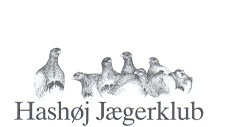 DatoStedFraværende1. Evt. tilføjelse til dagsorden2. Underskrivelse afreferat fra sidste møde3. Meddelelser fra formanden4. Meddelelser fra kasserer5. Meddelelser fra:a) hundeudvalgb) skydeudvalgc) ungdomsudvalgd) festudvalge) turudvalgf) hjemmeside6. Eventuelt7. Dato for næste mødeReferentUnderskrifter 4. september 2014Hos KlausTommyDrøftelse af SMS serviceMødereferat godkendt og underskrevetFormanden orientere om, at JKF har overtaget kontakten til Slagelse Kommune vedrørende de kommunale jagtarealer men det forventes ikke, at dette vil medføre ændringer i vores aftale vedr. Ravnebækskoven.Drøftelse om muligheder for at involvere andre medlemmer end bestyrelsen i udvalgene. Dette vil styrke klubarbejdet og potentielt skabe interesse for at stille op som bestyrelsesmedlem Regnskabet er endnu ikke lavet, der forventes et mindre overskudÅret hundetræning blev afsluttet den 17. maj, omtale heraf er lagt på hjemmesidenBegrænset tilslutning til træningsskydningen den 21/8, udover bestyrelsesmedlemmer var der kun ca. 10 deltagereUngdomsjagter afholdes som annonceret i programmetIntet nytIntet nytIntet nyt, ingen bidrag udover sekretærensVedr. SMS: Ny udbyder var valgt men det viste sig, at denne (og de fleste andre udbydere) har SMS som ubegrænset indenfor de respektive abonnementstyper, men med begrænsninger af hvor mange SMS’er der kan sendes ad gangen. I dette tilfælde 10 og da hver besked ofte ”fylder” 2-3 SMS’er, betyder det, at der kun kan sendes til 3 ad gangen og dermed bliver det meget besværligt og tidskrævende at sende til over 100 medlemmer. Da en prøve hos Telmore forløb uden problemer, blev det forsøgt med en udsendelse her, men desværre med samme resultat som tidlige, nogle fik samme SMS op til 20 gange.Så der arbejdes på at finde en ny løsning. Anders Petersen har inviteret til ”særmøde” den 20. november 2014 kl. 18:00 i Ydun ForsamlingshusKlaus Paaske